¡Felicidades por el nacimiento de su bebé! Los terapeutas ocupacionales y fisioterapeutas forman parte del equipo que cuida a su bebé. Nos centramos en las necesidades de desarrollo de su bebé. Como terapeutas, esperamos ayudarle a sentirse cómodo cargando, moviendo e interactuando con su bebé prematuro. ¡Será un gusto llegar a conocerlos a usted y a su bebé!VOCABULARIO DE DESARROLLO INFANTIL PREMATUROEstas son algunas palabras importantes que quizás escuche:Gestación: El número de semanas que su bebé se ha estado desarrollando.  Un bebé a término completo tiene entre 37 y 40 semanas de gestación.Edad cronológica: La edad actual de su bebé en días, semanas, meses o años a partir de su cumpleaños.Edad ajustada o corregida: La edad de su bebé basada en su fecha prevista de nacimiento. Normalmente nos referimos a la edad ajustada en semanas de gestación antes de la fecha de parto y semanas o meses después de la fecha prevista de nacimiento.Desarrollo de motricidad: El desarrollo del movimiento y los músculos.Desarrollo sensorial: El desarrollo de los 5 sentidos: la vista, el oído, el gusto, el tacto y la conciencia corporal.Terapeuta ocupacional (OT): Un(a) profesional de la salud con licencia y capacitación especializada en el desarrollo infantil, con experiencia en desarrollo sensorial.Fisioterapeuta (PT): Un(a) profesional de la salud con licencia y capacitación especializada en el desarrollo infantil, con experiencia en desarrollo de motricidad.*Aunque los Terapeutas Ocupacionales y los Fisioterapeutas tienen cada uno áreas de enfoque especiales, los Terapeutas Ocupacionales y los Fisioterapeutas de recién nacidos están capacitados para evaluar y tratar diversas áreas del desarrollo infantil.Desarrollo sensorialEl desarrollo del estado de conciencia es la capacidad de su bebé para estar tranquilo y organizado; los bebés prematuros necesitan ayuda para lograrlo. El desarrollo de su bebé es como una pirámide, con las habilidades más básicas en la parte inferior y las más complejas en la parte superior.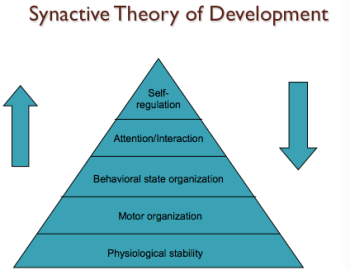 Ahora que entiende estas habilidades básicas, puede aprender cómo comunicarse y responder a su bebé. Su bebé se comunicará de muy diversas maneras. Los bebés prematuros frecuentemente tienen ciertos movimientos, comportamientos, o señales que utilizan para mostrarnos que están estresados o sobre estimulados. Estos son algunos ejemplos:Cambios de color de la pielCambios en los signos vitales (ritmo cardíaco, frecuencia respiratoria, presión arterial o de la sangre, oxígeno)Náuseas, hipo, estornudos, bostezosBrazos y piernas flácidos o flojosMovimientos agitadosSeparación muy aparte de los dedos de las manos y de los piesBrazos o piernas rígidos o rectosNo descansa tranquilamente o se mueve o hace muecas mientras duermeVoltea los ojos hacia un ladoMirada de pánico con la frente arrugadaDesarrollo de motricidadFlexión: Los terapeutas o enfermeras de su bebé pueden usar cualquier combinación de posicionamientos para ayudar a su bebé a permanecer en la posición fetal, o lo que llamamos "flexión de línea media". Su bebé usará mucha energía para tratar de ponerse en posición fetal, por eso estas posiciones son importantes para ayudarle a descansar y subir de peso. Cuando su bebé prematuro está  en flexión de línea media, tiene más posibilidades de descansar cómodamente, controlar sus movimientos, y fortalecer sus músculos y huesos.Postura y Movimiento: Los bebés prematuros se mueven en forma especial. Puede notar movimientos espasmódicos, descoordinados, rígidos o incluso flojos de los brazos y las piernas. La postura del cuello y el torso de su bebé también pueden cambiar entre rígida y floja. A veces el peso de la gravedad y los aparatos médicos pesados pueden dificultar el movimiento del bebé. Su terapeuta le ayudará a reconocer la postura única de su bebé y las maneras de fomentar el movimiento activo.Lo que usted puede hacerPara responder a la sobre estimulación y al estrésOfrezca su dedo para agarrarSuavemente utilice su mano para "envolver" los brazos, piernas o torso del bebé ("abrazos de mano")Hable en voz bajaCierre las cortinas y baje las luces cuando su bebé salga de la incubadoraLimite el balanceo rápido y vigoroso o el rebote en su silla mientras sostiene a su bebéColoque al bebé en una posición flexionada en la incubadoraActividades de Desarrollo al lado de la camaUna de las cosas más importantes que puede hacer para ayudar a su bebé a crecer y estar sano es pasar tiempo con él o ella. Le recomendamos varias actividades para ayudarle a crear un vínculo con su bebé. Las actividades que intente con su bebé también pueden depender de su edad gestacional o de la "madurez" de su sistema sensorial. Las siguientes actividades se recomiendan según la edad gestacional de su bebé, pero su terapeuta puede presentárselas en diferentes momentos según vaya progresando su bebé. Pregunte a su terapeuta o enfermera sobre la edad gestacional actual de su bebé.Antes de 34 semanas:Abrazos de manos y contención durante las evaluaciones de enfermería Piel a piel o "Cuidado canguro"Ponga a su bebé en flexión usando diferentes posicionesHable, lea, o cante en voz baja a su bebéDespués de 34 semanas con la ayuda de su terapeuta:Aprenda a envolver a su bebéColóquelo "boca abajo" en su pecho o regazoSiente a su bebé erguido en su regazoPedalear con piernas y juego de palmadasMasaje para bebéBaño envuelto e hidroterapia¡Y mucho más!¡Gracias por permitirnos formar parte del equipo de su bebé! El equipo de Terapeutas Ocupacionales y Fisioterapeutas desea mantenerle informado sobre el progreso de su bebé durante toda su estancia, así como ayudarle a prepararse para volver a casa. Esperamos con interés cuidar de su bebé mientras usted esté aquí en el Centro de Cuidados Críticos para Recién Nacidos (Newborn Critical Care Center (NCCC)).Educación y Masaje Terapéutico con Resultados Positivos para Padres y Niños (Therapist Education and Massage for Parent-Infant Outcomes, TEMPO)PARA COMUNICARSE CON EL EQUIPO DE TERAPEUTAS, pida a la enfermera de su bebé que nos contacte de lunes a viernes de 8 a.m. a 5 p.m. o bien, envíe un correo electrónico en cualquier momento a ncccotpt@unc.edu